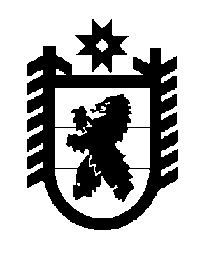 Российская Федерация Республика Карелия    ПРАВИТЕЛЬСТВО РЕСПУБЛИКИ КАРЕЛИЯПОСТАНОВЛЕНИЕот 19 июля 2012 года № 228-Пг. Петрозаводск О реализации Закона Республики Карелия                                                    «О некоторых вопросах организации розничных рынков                              на территории Республики Карелия» В целях реализации Закона Республики Карелия от 4 мая 2007 года         № 1068-ЗРК «О некоторых вопросах организации розничных рынков на территории Республики Карелия» Правительство Республики Карелия                 п о с т а н о в л я е т:1. Определить органами, уполномоченными на реализацию вышеназванного Закона Республики Карелия, Министерство экономического развития Республики Карелия, Министерство строительства Республики Карелия, Министерство сельского, рыбного и охотничьего хозяйства Республики Карелия.2. Министерство экономического развития Республики Карелия:устанавливает требования к торговому месту на розничных рынках на территории Республики Карелия;устанавливает порядок заключения договора о предоставлении торгового места на розничном рынке и утверждает типовую форму указанного договора;устанавливает порядок формирования и ведения реестра розничных рынков;устанавливает порядок определения количества торговых мест на универсальном рынке органом местного самоуправления соответствующего муниципального района или городского округа в Республике Карелия, на территории которого находится рынок, для осуществления деятельности по продаже сельскохозяйственной продукции гражданам, ведущими крестьянские (фермерские) хозяйства, личные подсобные хозяйства или занимающимися садоводством, огородничеством, животноводством.3. Министерство строительства Республики Карелия:утверждает план, предусматривающий организацию розничных рынков на территории Республики Карелия;устанавливает основные требования к планировке, перепланировке и застройке розничных рынков, реконструкции и модернизации зданий, строений, сооружений, расположенных на розничных рынках, и находящихся в них помещений.4. Министерство сельского, рыбного и охотничьего хозяйства Республики Карелия:устанавливает упрощенный порядок заключения договора о предоставлении торгового места на сельскохозяйственном рынке, сельскохозяйственном кооперативном рынке и утверждает упрощенную типовую форму указанного договора;устанавливает количество торговых мест для осуществления деятельности по продаже товаров товаропроизводителями на сельскохозяйственном рынке.              Глава Республики  Карелия                                                            А.П. Худилайнен